     DZIEŃ DOBRY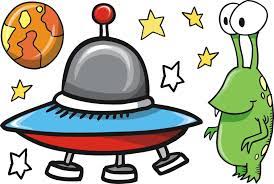 Jak się macie? Mam nadzieję, że humory wam dopisują!1. Posłuchaj rymowanki:Jestem Ufuś piegowaty,mam ubranko w srebrne łaty,a na głowie czułki dwa,skaczę lekko: hopsa, sa.Mieszkam sobie we wszechświecie,podróżuję w swej rakiecie.Przyjaciela zdobyć chciałem,więc na ziemię przyleciałem.Zaprzyjaźnić chcę się z wami,choć jesteście jeszcze mali.Złego nic mi nie zrobicie?Czy bać muszę się o życie?Chętnie z wami porozmawiam.Przyjacielski ukłon składam.Ziemia piękną jest planetą,choć od mojej tak daleką.Poznać wasze chcę zwyczajei pozwiedzać różne kraje.- Jak myślisz, czy w kosmosie można spotkać żywe istoty?- Kto to jest ufoludek?- Jak twoim zdaniem wyglądają przybysze z innych planet?2. Otwórz podręcznik na stronie nr 72.- Pokoloruj pola na wskazane kolory.3.  Posłuchaj opowieści ruchowej przy muzyce – „Wyprawa na nieznaną planetę”.Piosenka „W Układzie Słonecznym”https://www.youtube.com/watch?v=yxVMhKt-cvI„Kosmiczna wyprawa”https://www.youtube.com/watch?v=YaSEDykuPfwPodczas słuchania melodii „Kosmiczna wyprawa” naśladuj czynności, które pokazuje i o których opowiada rodzic.Pewnego dnia dzieci postanowiły wybrać się w podróż, w poszukiwaniu nowej planety. Założyły skafandry kosmiczne, weszły po schodkach do rakiety, zapięły pasy bezpieczeństwa i wystartowały w nieznaną podróż. Leciały, leciały, omijały napotkane rakiety i statki kosmiczne, machały rękami do pilotujących je kosmonautów, aż wylądowały na niezwykłej planecie. Wysiadły z rakiety. Przeskakiwały z nogi na nogę po kamieniach, następnie przepłynęły przez czerwoną rzekę, czołgały się przez zarośla, aż w końcu stanęły na górze. Tam zobaczyły ogromną liczbę kolorowych motyli. Tak jak one zaczęły latać, machając rączkami jak skrzydełkami. Niestety, to je bardzo zmęczyło. Ocierały pot z czoła. Postanowiły chwilę odpocząć. Położyły się na piasku i zasnęły, cichutko pochrapując. Kiedy otworzyły oczy i mocno się przeciągnęły, aby rozprostować kości, okazało się, że znajdują się przy swoich rakietach. Wsiadły do nich, wchodząc po schodkach, i ruszyły w powrotną drogę, bo na Ziemi czuły się najlepiej.- Co to jest rakieta?rakietaRakieta to pojazd latający, napędzany silnikiem rakietowym.- Jakie inne rakiety możesz znać? (rakieta do tenisa stołowego, ziemnego, rakieta śnieżna, lub rakieta do badmintona)Wykonaj wymyśloną przez siebie rakietę z wykorzystaniem plastikowej butelki po napojach, folii samoprzylepnej i papieru kolorowego, kleju, nożyczek.4. Posłuchaj piosenki „Każdy chciałby być odkrywcą”https://www.youtube.com/watch?v=tRwCgirO4SY- Czy masz w domu globus?Jeżeli tak to weź go, przyglądnij mu się. Wskaz na nim kontynenty, ocean, morze.- Zastanów się „Kogo nazywamy odkrywcą?”- Czym można podróżować?5. Zapraszam cię do zabawy – „Wyruszamy w podróż”:Posłuchaj jeszcze raz piosenki „Każdy chciałby być odkrywcą”.Biegaj w rytmie piosenki.W czasie przerwy w nagraniu muzyki rodzic wypowiada tekst Bożeny Formy w ustalonym przez siebie rytmie, z równoczesnym klaskaniem:W afrykańskiej wioscemiło spędzam czas,do zabawydziś zapraszam was.W Azji ryż zjadamychętnie pałeczkami.Jeśli masz ochotę,spróbuj razem z nami.Miasta, miasteczkazwiedziłem w Europie,drogę przemierzałem,lecąc samolotem6. Karta pracy w podręczniku nr 73.- Policz obrazki każdego rodzaju.- Zaznacz ich liczbę według wzoru.7. Zadania dla chętnych: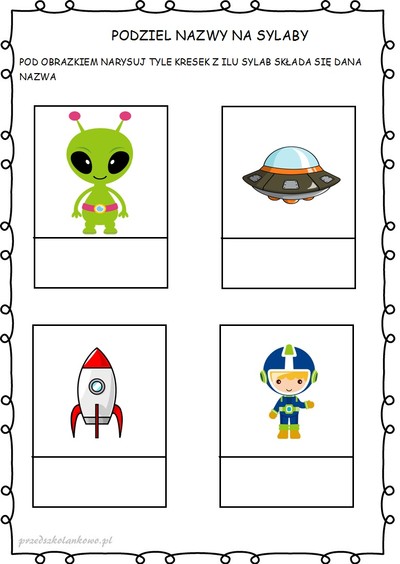 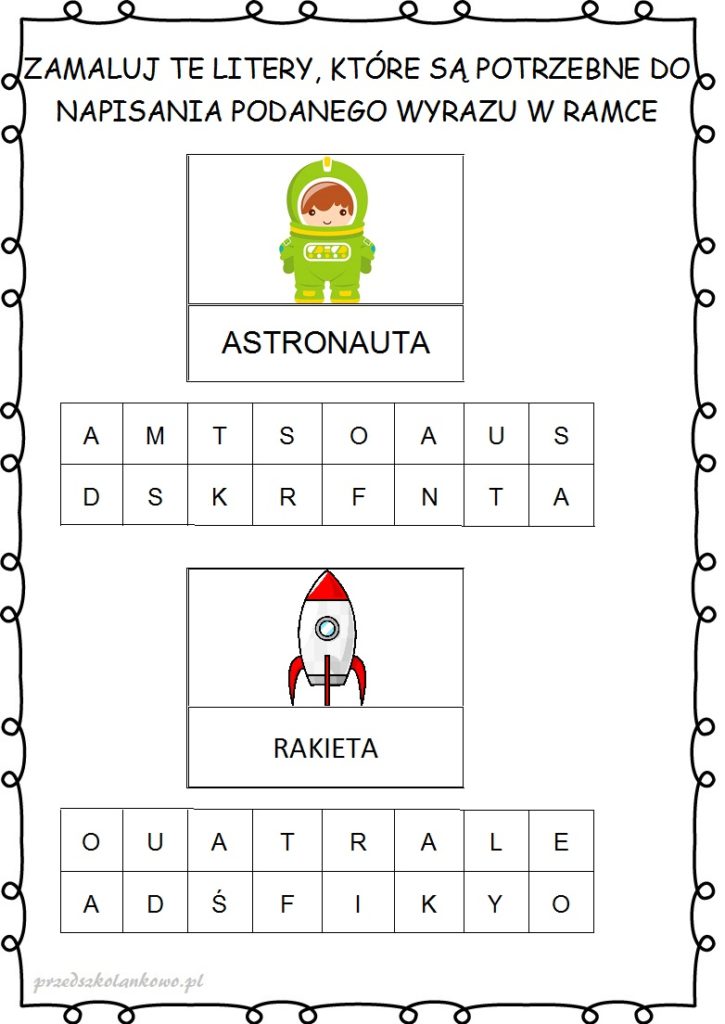 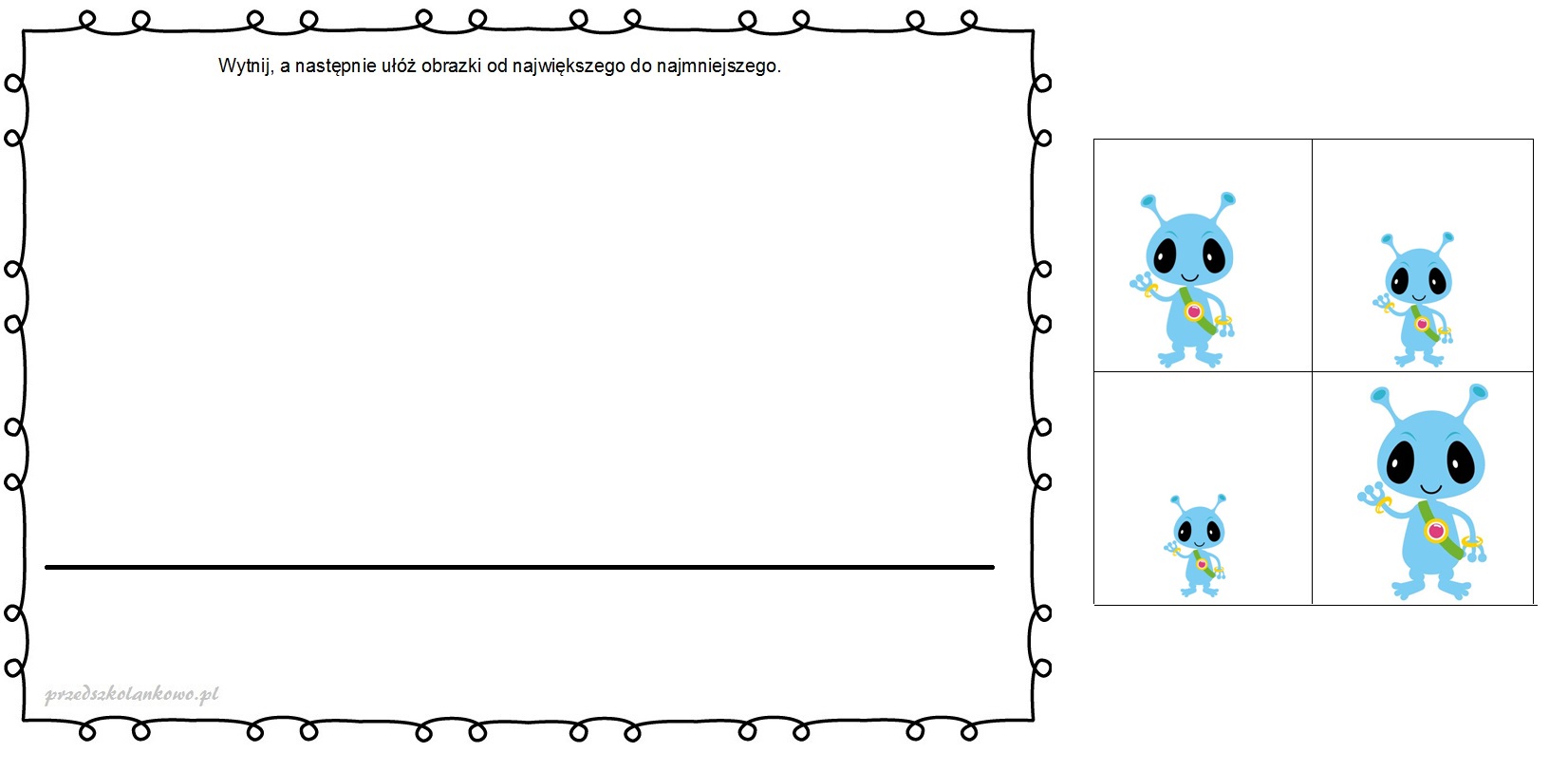 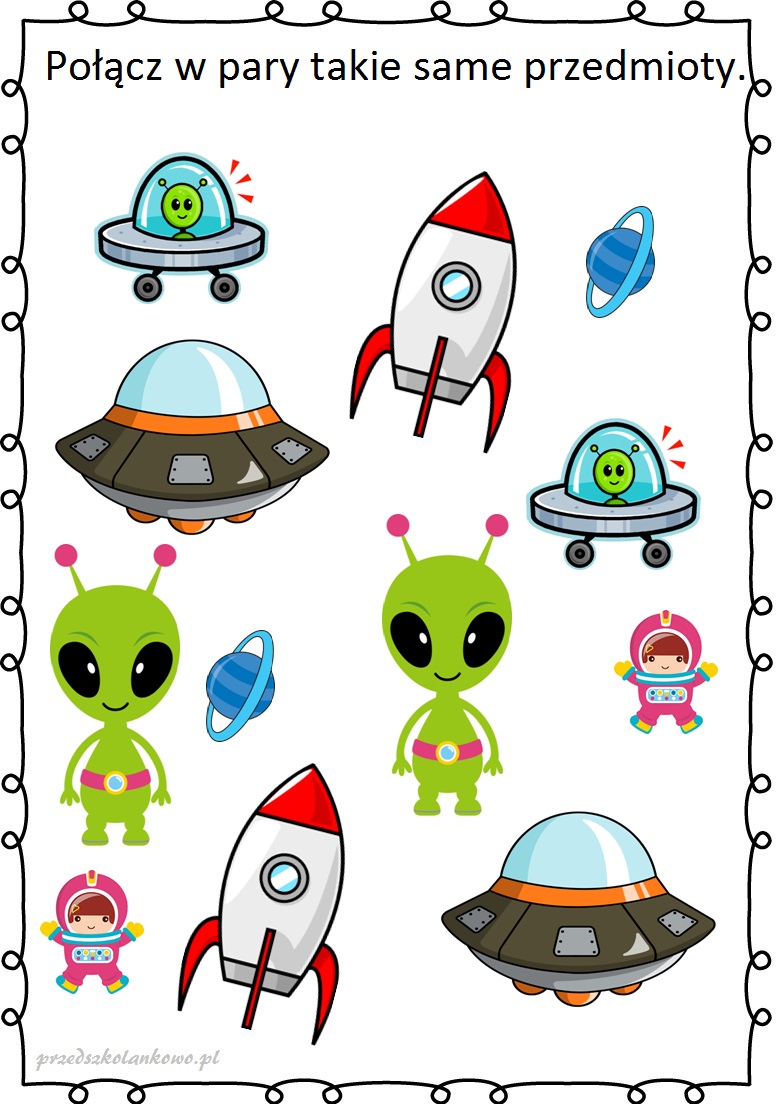 